                   บันทึกข้อความ	บันทึกข้อความ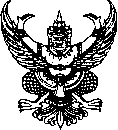 ส่วนราชการ                                             โทร.  ที่  อว                                              วันที่  วัน  เดือน  ปี               เรื่อง  ขอส่ง (ร่าง) รายงานการวิจัยสถาบันเรียน  ผู้อำนวยการสถานวิจัยสถาบัน (ผ่านประธานกรรมการประจำสาขาวิชา/ผู้อำนวยการสำนัก/ผู้อำนวยการสถาบัน)ตามที่ข้าพเจ้าได้รับอนุมัติให้ดำเนินการวิจัยเรื่อง “………………………………………………….……”ซึ่งได้รับเงินอุดหนุนการวิจัยสถาบัน ประจำปีงบประมาณ พ.ศ.......................ระยะเวลาดำเนินการวิจัยตั้งแต่วันที่........................................ ถึงวันที่........................................................... นั้นในการนี้ ข้าพเจ้ามีความประสงค์ ขอส่ง (ร่าง) รายงานการวิจัย จำนวน ...... ชุด และผลการดำเนินงานตามที่กำหนดไว้ในสัญญารับเงินอุดหนุนการวิจัย (ถ้ามี) ได้แก่..............................................................จึงเรียนมาเพื่อโปรดพิจารณา จะขอบคุณยิ่ง                                                                 ลงนาม…………………………………….                                                                 (........................................................)                                                                             หัวหน้าโครงการ                                                                  ลงนาม…………………………………….                                                                 (........................................................)                                              ประธานกรรมการประจำสาขาวิชา/ผู้อำนวยการสำนัก/ผู้อำนวยการสถาบัน